桃園市110學年度永平工商高級中等學校公開授課活動-教學活動設計單(授課者填寫)桃園市110學年度永平工商高級中等學校公開授課活動-照片(觀課者請學生協助拍攝,需有觀課教師在照片內)桃園市110學年度永平工商高級中等學校教師公開授課活動-自評表(授課者填寫)桃園市1１0學年度永平工商高級中等學校教師公開授課活動-觀課紀錄表(觀課者填寫)桃園市1１0學年度永平工商高級中等學校教師公開授課活動-觀課紀錄表(觀課者填寫)備註：一、請各位老師自行選填一週次進行公開授課(10/25~11/19) ，每位老師1場教學，2場觀摩他人。二、授課教師要填寫【附錄-2】教學活動設計單（電子檔）、【附錄-4】公開授課自評表；觀課教師要填寫【附錄-3】教師同儕學習活動照片、【附錄-5】公開授課觀課紀錄表給授課教師，由授課教師統整成一份資料上傳至教師教學歷程平台。以上各種表件如下。三、教學活動設計請於教學前兩週，回傳電子檔給實研組，並上傳至歷程平台。四、於12/10前上傳觀課資料至教師教學歷程平台。授課教師 李宜霏學習目標能熟知單字及片語的用法及可以正確唸出單字片語的發音能熟知單字及片語的用法及可以正確唸出單字片語的發音能熟知單字及片語的用法及可以正確唸出單字片語的發音教學班級一餐2學習目標能熟知單字及片語的用法及可以正確唸出單字片語的發音能熟知單字及片語的用法及可以正確唸出單字片語的發音能熟知單字及片語的用法及可以正確唸出單字片語的發音教學領域英文學生先備經驗或教材分析對於戰爭及難民問題所引起的後續如貧困危機等有一些觀念對於戰爭及難民問題所引起的後續如貧困危機等有一些觀念對於戰爭及難民問題所引起的後續如貧困危機等有一些觀念教學單元A letter to President Obama學生先備經驗或教材分析對於戰爭及難民問題所引起的後續如貧困危機等有一些觀念對於戰爭及難民問題所引起的後續如貧困危機等有一些觀念對於戰爭及難民問題所引起的後續如貧困危機等有一些觀念教材來源謳馨第一冊學生先備經驗或教材分析對於戰爭及難民問題所引起的後續如貧困危機等有一些觀念對於戰爭及難民問題所引起的後續如貧困危機等有一些觀念對於戰爭及難民問題所引起的後續如貧困危機等有一些觀念教學日期110年 11  月 4  日第 七 節學生先備經驗或教材分析對於戰爭及難民問題所引起的後續如貧困危機等有一些觀念對於戰爭及難民問題所引起的後續如貧困危機等有一些觀念對於戰爭及難民問題所引起的後續如貧困危機等有一些觀念教學活動教學活動教學活動教學活動時間評量方式暖身活動:針對上一堂課給予學生們一些戰爭及難民所帶來的危機和後續如貧困等的問題讓學生異地而處的去思考自己目前所擁有的生活，並引導學生討論:除了現惜所擁有的幸福生活之外，還有哪些是在能力範圍內可以去幫忙的，藉以培養學生的人道精神。授課內容:教導課文內容的單字及片語及用法，歸納出和戰爭相關的單字片語作為字彙庫的應用。複習及評量:複習相關單字及片語後，讓學生們去找同儕互相練習唸出單字及片語，並統計每一排的次數決定冠軍。暖身活動:針對上一堂課給予學生們一些戰爭及難民所帶來的危機和後續如貧困等的問題讓學生異地而處的去思考自己目前所擁有的生活，並引導學生討論:除了現惜所擁有的幸福生活之外，還有哪些是在能力範圍內可以去幫忙的，藉以培養學生的人道精神。授課內容:教導課文內容的單字及片語及用法，歸納出和戰爭相關的單字片語作為字彙庫的應用。複習及評量:複習相關單字及片語後，讓學生們去找同儕互相練習唸出單字及片語，並統計每一排的次數決定冠軍。暖身活動:針對上一堂課給予學生們一些戰爭及難民所帶來的危機和後續如貧困等的問題讓學生異地而處的去思考自己目前所擁有的生活，並引導學生討論:除了現惜所擁有的幸福生活之外，還有哪些是在能力範圍內可以去幫忙的，藉以培養學生的人道精神。授課內容:教導課文內容的單字及片語及用法，歸納出和戰爭相關的單字片語作為字彙庫的應用。複習及評量:複習相關單字及片語後，讓學生們去找同儕互相練習唸出單字及片語，並統計每一排的次數決定冠軍。暖身活動:針對上一堂課給予學生們一些戰爭及難民所帶來的危機和後續如貧困等的問題讓學生異地而處的去思考自己目前所擁有的生活，並引導學生討論:除了現惜所擁有的幸福生活之外，還有哪些是在能力範圍內可以去幫忙的，藉以培養學生的人道精神。授課內容:教導課文內容的單字及片語及用法，歸納出和戰爭相關的單字片語作為字彙庫的應用。複習及評量:複習相關單字及片語後，讓學生們去找同儕互相練習唸出單字及片語，並統計每一排的次數決定冠軍。11/4學生們去找同儕互相練習唸出單字及片語，唸完就幫對方簽名，並統計每一排學生所獲得的簽名次數決定冠軍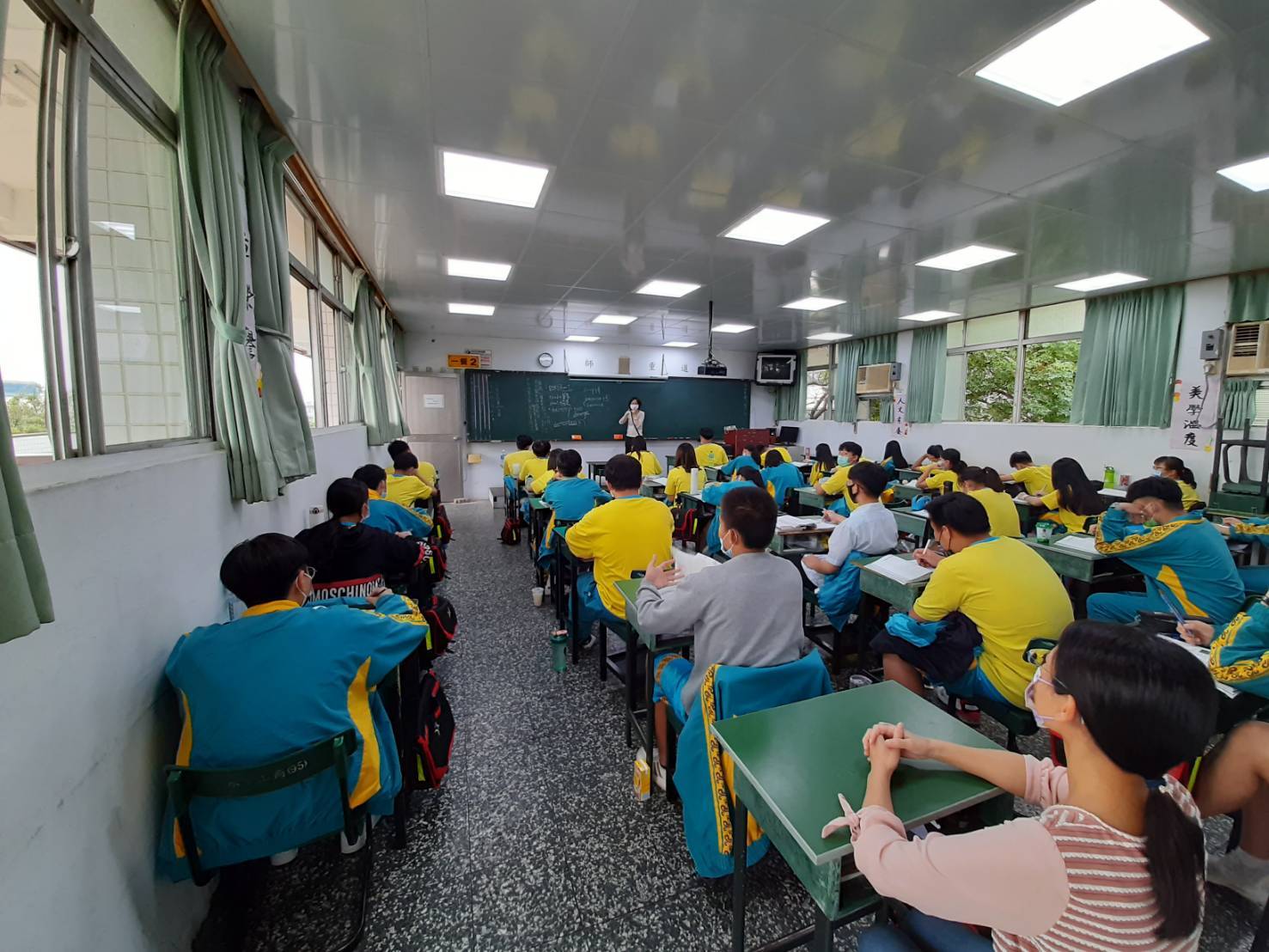 活動：公開授課         日期：１１０／１１／４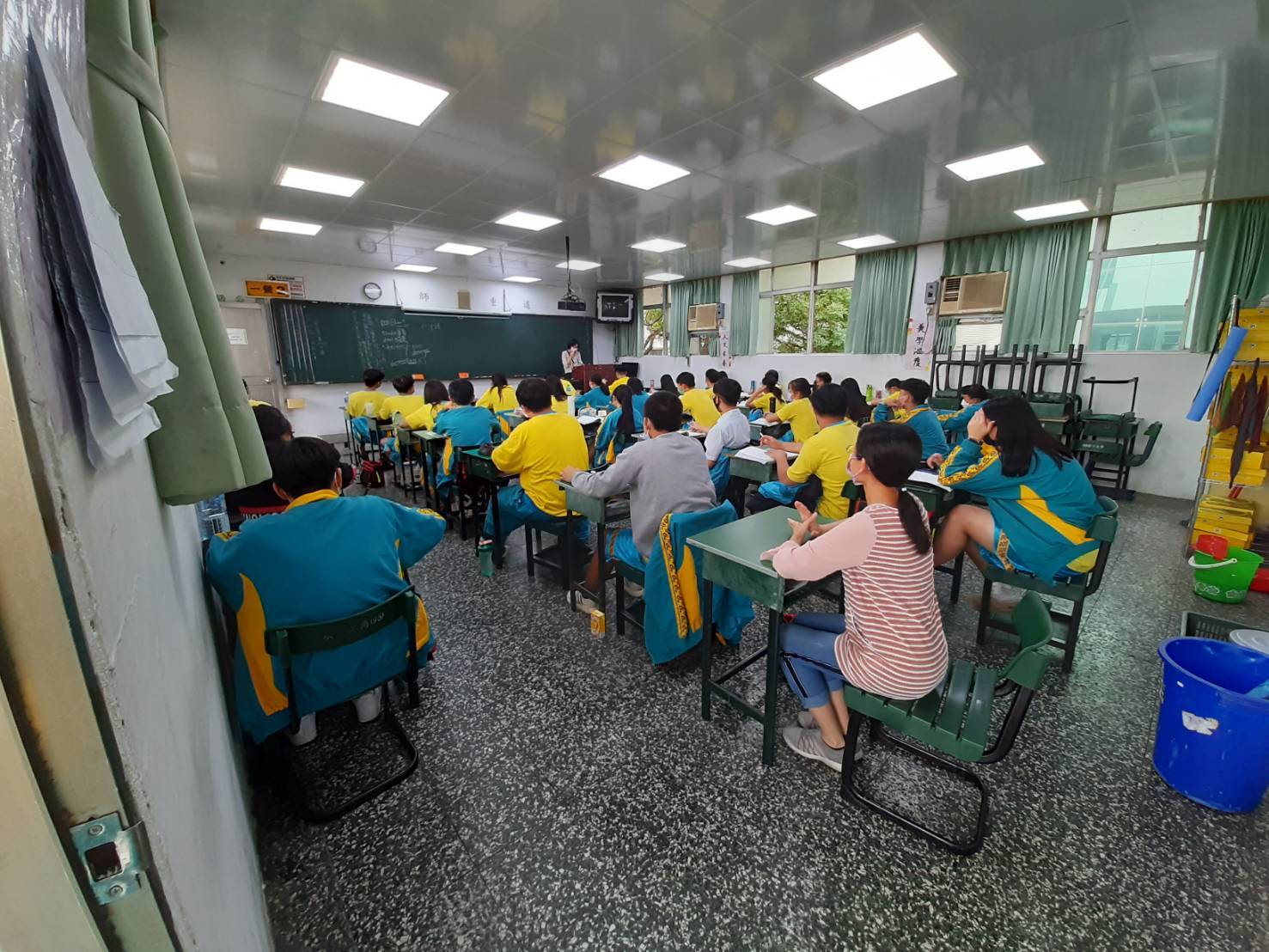 活動：教室觀察         日期：１１０／１１／４觀課教師李宜霏教學班級一餐2教學領域教學單元A Letter to President ObamaA Letter to President ObamaA Letter to President Obama教學內容課文單字及片語課文單字及片語課文單字及片語實際教學內容簡述教學活動學生表現學生表現實際教學內容簡述課前的暖身活動讓學生們互相討論並提出大家的想法。教導課本相關單字片語的例句及用法。讓學生們利用和同儕互相練習唸出單字及片語的活動更了解單字片語的發音以利用背誦。學生們對於和同儕互相練習唸出單字及片語的活動大都很喜歡，也有競爭互相激勵的好處學生們對於和同儕互相練習唸出單字及片語的活動大都很喜歡，也有競爭互相激勵的好處學習目標達成情形學生們和同儕們互相練習後大部分都唸出正確的單字片語發音學生們和同儕們互相練習後大部分都唸出正確的單字片語發音學生們和同儕們互相練習後大部分都唸出正確的單字片語發音自我省思有些學生比較狀況外的，上課進度進行中時比較無法停下來兼顧所有的學生，須利用下課時間再進行輔導，期許下次可以讓這些孩子們也可以跟上大家的進度有些學生比較狀況外的，上課進度進行中時比較無法停下來兼顧所有的學生，須利用下課時間再進行輔導，期許下次可以讓這些孩子們也可以跟上大家的進度有些學生比較狀況外的，上課進度進行中時比較無法停下來兼顧所有的學生，須利用下課時間再進行輔導，期許下次可以讓這些孩子們也可以跟上大家的進度同儕回饋後心得觀課教師大致上覺得上課進度及內容都合宜，學生們也都認真參與唸讀活動，也都認為經由這種同儕活動的練習，讓學生們比較沒有壓力又可以讓學生們更願意開口唸英文，讓他們在背單字時也能更順利觀課教師大致上覺得上課進度及內容都合宜，學生們也都認真參與唸讀活動，也都認為經由這種同儕活動的練習，讓學生們比較沒有壓力又可以讓學生們更願意開口唸英文，讓他們在背單字時也能更順利觀課教師大致上覺得上課進度及內容都合宜，學生們也都認真參與唸讀活動，也都認為經由這種同儕活動的練習，讓學生們比較沒有壓力又可以讓學生們更願意開口唸英文，讓他們在背單字時也能更順利觀課教師陳世專觀課日期１１０年１１月４日教學班級一餐２一餐２一餐２教學領域教學單元A Letter to President ObamaA Letter to President ObamaA Letter to President Obama教學內容課文單字及片語課文單字及片語課文單字及片語教學觀察教學活動學生表現學生表現教學觀察課前的暖身活動學生們蠻認真討論。單字教學完後讓學生們兩兩互相練習唸單字及片語並互相簽名，活動結束後再統計大家的簽名次數，選出冠軍排。學生們都很喜歡唸讀活動，也可藉此激勵他們開口說英文。學生們都很喜歡唸讀活動，也可藉此激勵他們開口說英文。優點授課氛圍良好，大部份學生也都認真參與練習進行活動期間，授課教師會隨時走動關注學生練習狀況並給予協助授課氛圍良好，大部份學生也都認真參與練習進行活動期間，授課教師會隨時走動關注學生練習狀況並給予協助授課氛圍良好，大部份學生也都認真參與練習進行活動期間，授課教師會隨時走動關注學生練習狀況並給予協助回饋這次的活動進行時間比較短暫，有些學生其實還希望可以再去找其他同學唸讀，下次不妨可以拉長學生唸讀的時間這次的活動進行時間比較短暫，有些學生其實還希望可以再去找其他同學唸讀，下次不妨可以拉長學生唸讀的時間這次的活動進行時間比較短暫，有些學生其實還希望可以再去找其他同學唸讀，下次不妨可以拉長學生唸讀的時間觀課省思大部分學生在學習時都不願開口唸英文，此活動可以讓學生比較願意試著開口，從練習英文發音開始，會唸讀後對於背單字的速度也可以變快大部分學生在學習時都不願開口唸英文，此活動可以讓學生比較願意試著開口，從練習英文發音開始，會唸讀後對於背單字的速度也可以變快大部分學生在學習時都不願開口唸英文，此活動可以讓學生比較願意試著開口，從練習英文發音開始，會唸讀後對於背單字的速度也可以變快觀課教師黃幃琳觀課日期１１０年１１月４日教學班級一餐２一餐２一餐２教學領域教學單元A Letter to President ObamaA Letter to President ObamaA Letter to President Obama教學內容課文單字及片語課文單字及片語課文單字及片語教學觀察教學活動學生表現學生表現教學觀察課前的暖身活動完畢後接著單字教學，結束後讓學生們互相練習唸單字及片語再互相簽名，獲得一位同學的簽名後再找其他同學，一直到活動結束後再統計次數，決定優勝。學生們大都認真唸讀，表現不錯。學生們大都認真唸讀，表現不錯。優點大部份學生都認真參與活動活動進行順利，氣氛良好大部份學生都認真參與活動活動進行順利，氣氛良好大部份學生都認真參與活動活動進行順利，氣氛良好回饋這次的活動讓平時不開口的學生也必須鼓起勇氣試著練習唸英文，對於他們的學習英文有很大的幫助這次的活動讓平時不開口的學生也必須鼓起勇氣試著練習唸英文，對於他們的學習英文有很大的幫助這次的活動讓平時不開口的學生也必須鼓起勇氣試著練習唸英文，對於他們的學習英文有很大的幫助觀課省思此活動可以讓學生願意試著開口講英文，能正確發音之後，要背單字就可以更容易此活動可以讓學生願意試著開口講英文，能正確發音之後，要背單字就可以更容易此活動可以讓學生願意試著開口講英文，能正確發音之後，要背單字就可以更容易